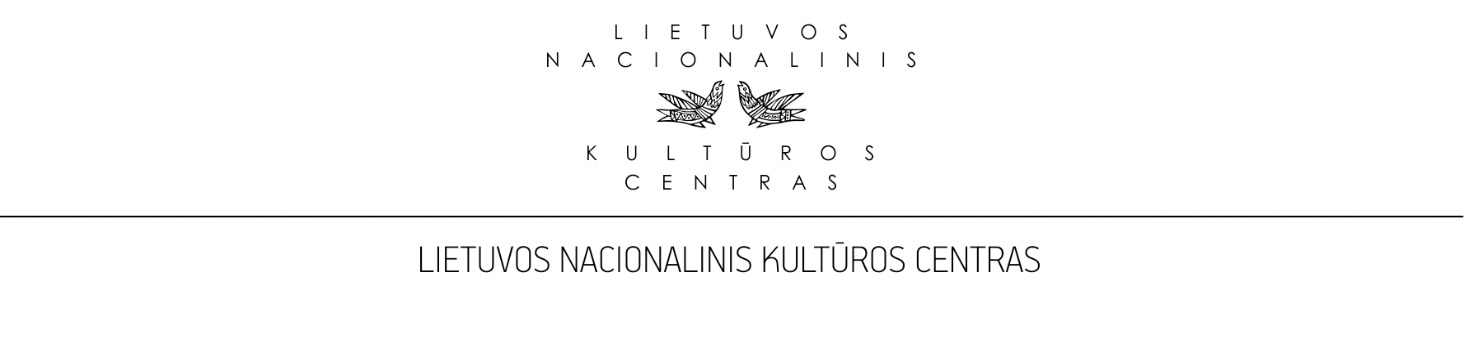 KVALIFIKACIJOS TOBULINIMO RENGINIAIKovo 17–18 d. 	Respublikinis vaikų ir suaugusiųjų liaudiškų šokių kolektyvų vadovų seminaras Vilniuje, LNKC;Kovo 21–26 d. 	XVIII choro muzikos dirigavimo ir interpretavimo kursai „Tarptautinė choro muzikos laboratorija“ Vilniuje, LNKC;Kovo 23–25 d.	Respublikinis etninės kultūros specialistų seminaras Birštone;Kovo 28–30 d. 	Lietuvos kultūros centrų direktorių, jų pavaduotojų seminaras;Balandžio 22 d. 	Kvalifikacijos tobulinimo seminaras folkloro ansamblių vadovams, akcijos „Visa Lietuva šoka“ dalyviams;Balandžio 27 d.	Šiaurės ir Baltijos šalių projekto „LIVIND: kūrybinis ir gyvasis kultūros paveldas – Šiaurės regiono išteklius“ nuotolinis seminaras „Ekologinio tvarumo ir nematerialaus kultūros paveldo dermė“;	 Balandžio 30 d. 	Nuotolinis seminaras ,,Emocinis atsparumas“ pasaulio lietuvių bendruomenių  
                                           lyderiams ir mėgėjų meno kolektyvų vadovams;Gegužės 6 d.	Mokymai ir varžytuvės jaunimo folkloro ansamblių dalyviams, populiarinant naują solinių ir varžytuvių žaidimų, šokių tradiciją;Gegužės 11–12 d.	Tęstinis kultūros centrų vadovų kvalifikacijos tobulinimo seminaras „Kūrybiškumo akademija“;Gegužės 25 d.            	Teoriniai ir praktiniai mokymai teatralams „Aiškus, suprantamas, paveikus kalbėjimas“ Mažeikiuose;Gegužės 23–26 d.	Seminaras pučiamųjų instrumentų orkestrų vadovams Vilniuje;Gegužės 26 d.	Seminaras „Tautinis kostiumas – aktualijos ir perspektyvos“;	Birželio 10–12 d.	Tradicinio muzikavimo kursai Varėnoje;Birželio 18–19 d.	Seminaras „Spektakliai netradicinėse erdvėse ir jų analizė“ Rokiškio r., Bajoruose;Balandžio 19 d.        Teoriniai ir praktiniai mokymai teatralams „Aiškus, suprantamas, paveikus 
                                           kalbėjimas“ Ukmergėje;Liepos 1–3 d. 	Seminaras „Tautinių instrumentų orkestro naujo repertuaro įsisavinimas, koncertinės programos ruošimas“;Liepos 16–17 d. 	Seminaras „Teatro pedagogo G. Šimkaus metodikos raiška studentų darbuose“, Kaišiadoryse;Rugpjūčio 1–4 d. 	Liaudies muzikos instrumentų mokytojų ir kolektyvų vadovų kūrybinė laboratorija Palangoje;Rugpjūčio 9–12 d. 	Tradicinio muzikavimo kursai Visagine, Meironyse (Ignalinos r.);Rugpjūčio 15–19 d.	Kvalifikacijos kėlimo kursai chorų vadovams „Vasaros akademija“ Molėtų r.;Rugpjūčio 16–19 d.	Dainų ir šokių ansamblių ir jų grupių vadovų seminaras Trakuose;Rugpjūčio 18–23 d.	Tarptautinis tradicinės keramikos simpoziumas V. Valiušio muziejuje Leliūnuose (Utenos r.);Rugpjūčio 20–21 d.           Seminarų ciklas „Taikomojo teatro kūrybinė laboratorija“ Raseinių r.Rugsėjo 17–18 d.               Teoriniai ir praktiniai mokymai teatralams „Aiškus, suprantamas, paveikus 
                                           kalbėjimas“ Mažeikiuose;Rugsėjo 19–23 d.	Respublikiniai choreografų kvalifikacijos tobulinimosi kursai Birštone;Spalio 27 d.	Nuotolinis seminaras folkloro kolektyvų vadovams 2024 m. Dainų šventės „Kad giria žaliuotų" Folkloro dienos programos pasirengimui;Lapkričio 14–15 d.	Tęstinis kultūros centrų vadovų kvalifikacijos tobulinimo seminaras „Kūrybiškumo akademija“;Lapkričio 21 d.        Mokymai kultūros centrų techniniams renginių koordinatoriams, scenos ir                     
                                           dekoracijų technikams, įgarsinimo ir apšvietimo operatoriams Vievyje; Lapkričio 12–13 d. 	Seminaras „Gyva lėlė“ lėlių teatrų vadovams Birštone;Lapkričio 12 d.                  Nuotolinis seminaras lietuvių tautinio kostiumo konkurso „Išausta tapatybė“                                           dalyviams;Lapkričio 16 d.	Seminaras pučiamųjų instrumentų orkestrų vadovams Vilniuje;Lapkritis 16–17 d.	Metinis seminaras Nematerialaus kultūros paveldo vertybių sąvado specialistams savivaldybėse;Lapkričio 17–20 d. 	Seminaras „Režisieriaus darbas su aktoriais“ Varėnos r., Matuizose;Lapkričio 25–26 d.	Vaikų chorų kūrybinė laboratorija Klaipėdoje;Lapkričio 28–30 d.           Savivaldybių kultūros, kultūros ir švietimo skyrių vedėjų, pavaduotojų kultūrai                                                                                                                                                 
                                           kvalifikacijos kėlimo seminaras Birštone;Gruodžio 2 d.	Kūrybinė laboratorija vaikų ir jaunimo folkloro ansamblių vadovams Vilniuje;Gruodžio 5–6 d.	Nuotolinis seminaras kultūros centrų techniniams renginių koordinatoriams, scenos ir dekoracijų technikams, įgarsinimo ir apšvietimo operatoriams Kelmėje; Gruodžio 7 d.	Teorinis – praktinis seminaras „Rytų Aukštaitijos sutartinės“ folkloro ansamblių vadovams, kultūros darbuotojams, mokytojams ir kolektyvų dalyviams Švenčionyse Gruodžio 7 d.	Seminaras „Baltų genčių kostiumo rekonstravimo problematika“ Vilniuje;Gruodžio 12–22 d.	Nuotoliniai kvalifikacijos tobulinimo kursai kultūros centrų kultūros ir meno darbuotojams;EDUKACINĖS DIRBTUVĖS Birželio 6–9 d.	Edukacinė stovykla Lietuvos mokinių liaudies dailės konkurso „Sidabro vainikėlis“ dalyviams (mokiniams ir mokytojams);Spalio 26 d.	Netekėjusių merginų galvos dangalų gamyba (nuotolinis); Lapkričio 25 d.	Nuotolinis seminaras – dirbtuvės ,,Lietuviškų Kūčių ir Kalėdų tradicijos. Šiaudinių žaisliukų gamyba“ PLB lyderiams ir meno kolektyvų vadovams.